РОССИЙСКАЯ ФЕДЕРЦИЯ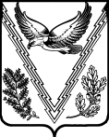 Краснодарский крайУПРАВЛЕНИЕ ОБРАЗОВАНИЯМуниципального образования Апшеронский районМУНИЦИПАЛЬНОЕ БЮДЖЕТНОЕ ОБЩЕОБРАЗОВАТЕЛЬНОЕ УЧРЕЖДЕНИЕ СРЕДНЯЯ ОБЩЕОБРАЗОВАТЕЛЬНАЯ ШКОЛА № 28  352668 п. Новые Поляны, ул. Школьная д.2.                         Телефон 8(86152)3 – 30 - 25 ПРИКАЗ от  26.10. 2018 г.								№ _____/ОДп. Новые ПоляныОб утверждении графика дополнительных занятий по подготовке к ГИА во время осенних каникул 2018 г.С целью организации непрерывной подготовки к ГИА-9, приказываю:1.Организовать проведение дополнительных занятий по подготовке к ГИА с учащимися 9 класса в период осенних каникул с 29.10.2018 по 2.11.2018г. в соответствии с графиком (Приложение 1)2.  Контроль за исполнением данного приказа оставляю за собой.Директор МБОУСОШ №28:________________ Н.В.Усачева                                                                                   Приложение №1                                                                                                    к приказу МБОУСОШ №28                                                                                         №_____ от 26.10.2018г.График проведения дополнительных занятий по подготовке к ГИА-9 во время осенних каникул№ п/пПредметДата проведения , времяКабинет Русский язык29.10.18 15Алгебра29.10.201814Информатика 02.11.201812.0014Обществознание 30.10.201810.0012География01.11.201810.0013Биология30.10.201812.0010Химия 01.11.201812.0010Физика 02.11.201810.009